附件2：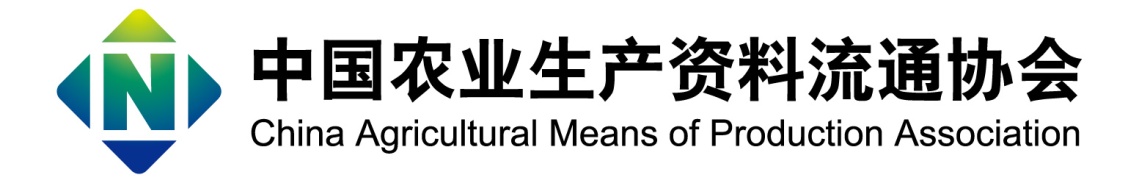 中国农业生产资料流通行业企业信用等级评价申报书                      （2018版）申请单位：                                   联 系 人：                                   联系电话：                                   E-Mail：                                   申请日期：            年       月       日[中国农业生产资料流通协会信用管理中心制]企业提交证明及相关材料目录《承诺书》原件，加盖公司章；*《企业信用等级评价申报书》原件，加盖公司章；*营业执照（副本）、组织机构代码证（副本）、税务登记证（副本）；或三证合一营业执照；*提供会计事务所审计的最近三年年度财务报表（资产负债表、损益表、现金流量表）审计报告复印件；*企业目前的组织结构图；*企业简介（含公司核心产品或服务、主要市场区域、市场发展规划，人员规模、主要负责人简介等）*本行业涉及的经营许可证或强制性认证；*与财务报表一致的度完税证明；*以下如有，请提供相关说明或复印件：获得的质量管理体系认证证书；法人代表及其他高层荣誉证书；企业相关制度（包括财务管理制度、人事管理制度、质量管理制度、风险控制或信用管理制度、审计管理制度、营销制度、人力资源管理、高管激励约束机制等）的目录及介绍；企业当前的信用管理制度（手册），流程及相关文件；企业交易客户拖欠应收账款的证明（相关合同或询证函）；公司在兼并、收购、资产重组等方面计划及方案的情况说明；企业缴纳社保情况证明函或最近两个月社保缴费水单；注册商标、专利证书、产品检测报告、产品获得科技奖项；企业参与的其他与信用相关的认证，银行的借贷记录、担保记录等；其他相关荣誉、ISO认证，国际认证，公益活动证明等相关资料；客户或供应商反馈记录，客户满意度调查情况。备注：以上标“*”项为必需提交的材料，已提交材料不需重复提交承诺书本企业自愿申请参加“中国农业生产资料流通行业企业信用等级评价”；同意将企业名称、组织机构代码（统一社会信用代码）、通讯地址、邮编、电话、网址、主营业务及产品等基本信息在网络媒体、纸质媒体上公开。本企业承诺，在申请本行业企业信用等级评价中所提交的证明材料、数据和资料全部真实、合法、有效，复印件与原件内容相一致，并对因材料虚假所引发的一切后果负法律责任。本企业符合下列条件：1、成立满三个会计年度；2、近三年均有主营业务收入；3、企业处于持续经营状态，非即将关、停的企业；4、没有处于联合惩戒失信名单中。本企业做出以下承诺（评级过程将对以下相关内容进行核查）：1、严格依照国家有关法律、法规合法经营，依法照章纳税，遵守财务制度和税务制度，无任何隐瞒欺诈经营行为；2、填报信息真实可靠；3、数据类资料为本年度最新数据；4、自觉接受社会、群众和新闻舆论的监督。法定代表人签字：单 位 盖 章：年    月    日填表说明1、申报企业填写内容及提供资料须保证其真实完整无误。2、申报书内各栏不得空项，无内容时文字部分须填“无”，数字部分填“0”。3、如手工填写，要求字迹清晰，书写工整。4、本表各栏如有填写不够处，请自行加栏或另附页；如有文字材料，请在电子版中注明。5．填报数据除特殊标明外，均以填报之日计算以前连续三年的数据为准。6. 申报资料需加盖企业公章后与其他相关书面资料一律用A4纸打印并装订成册(附封皮，一式两份），邮寄至：北京市西城区宣武门外大街甲1号环球财讯中心C座15层中国农资流通协会信用管理中心收。一、企业综合素质能力状况1、企业基本概况2、公司治理概述注：请在上述表格中，简述组织架构、部门职能分工，管理者分工等内容。3、资本构成情况注：投资方式包括：货币、实物、无形资产。表格不足请自行向下添加。4、分支机构及下属企业情况注：隶属关系包括：分公司、代表处（联络处）、控股子公司、参股公司。表格不足请自行向下添加。5、经营场地管理人员信息（1）主要管理人员情况注： 1、现任职务：董事长、总经理、副总经理、财务总监、研发总监（董事长或总经理必填）。     2、管理岗位年限：指与现任职位相同级别的管理岗位的工作年限。3、最高学历：专科、本科、硕士研究生、博士研究生和其他。4、高层管理者个人荣誉需要提供资料证明。（2）员工信息7、规章制度及文化建设注：以上请提供书面证明文件。二、企业经营能力状况1、主要产品信息（最近三年）2、营销渠道建设3、供应商及客户信息4、产品追溯及质量管理5、售后服务情况6、资质认证情况三、企业管理能力状况1、人力资源管理及制度建设   注：请提供相关材料证明（例如社保缴纳凭证、流水单、培训方案等）2、信用管理3、应收账款管理（1）账龄结构（2）管理政策与措施 （3）拖欠账款客户信息*以上信息不对外公开，可脱敏后用于会员企业共享，用于防范交易风险。四、社会信用记录1、社会信用记录 注：以上请提供书面证明文件。2、企业及产品或服务荣誉记录 注：以上请提供书面证明文件。3、社会责任及社会公益事项（捐赠、环境保护、维权、社会救助等） 注：以上请提供书面证明文件。    提示：为保证评价准确性，请尽量填写完整，对应的荣誉，资质，证明等，请提交相关纸质资料。请将电子版申报书、打印版申报书及相关纸质资料加盖公章一并提交（一式2份）。项 目 内 容内 容内 容1、企业名称Enterprise name （请填写英文名称,该项将用于证书及公示）（请填写英文名称,该项将用于证书及公示）（请填写英文名称,该项将用于证书及公示）2、已加入的行业组织会员年限（年）3、统一社会信用代码4、法定代表人5、法定代表人身份证号（此项不对外公开）（此项不对外公开）（此项不对外公开）6、注册资本7、所属行业8、所属地区9、注册地址Registered Address10、经营地址11、邮编12、企业网址13、联系电话14、传真15、经营范围16、主营业务17、主要产品/服务Main Products18、注册日期19、成立日期（或始建于）20、强制许可证 □有，请提供复印件                     □ 无 □有，请提供复印件                     □ 无 □有，请提供复印件                     □ 无21、E-mail23、联系人(姓名，电话)序号股东名称出资额（万元）出资比例（%）出资形式123合计名    称1隶属关系地    址邮    编名    称2隶属关系地    址邮    编合    计    家子公司，    家分公司，     家参股公司，        家代表处（联络处）。    家子公司，    家分公司，     家参股公司，        家代表处（联络处）。    家子公司，    家分公司，     家参股公司，        家代表处（联络处）。场  所□经营场所、仓储场地独立、分开；□经营场所、仓储场地自有；□经营场所、仓储场地租赁。面  积经营场所       ㎡；仓储场地       ㎡姓   名性   别民    族年   龄职   称现任职务管理岗位年限最高学历行业工作年限起始时间任职单位任职单位任职单位任职单位职   务荣誉嘉奖行政处罚姓   名性   别民    族年   龄职   称现任职务管理岗位年限最高学历行业工作年限起始时间任职单位任职单位任职单位任职单位职   务荣誉嘉奖行政处罚姓   名性   别民    族年   龄职   称现任职务管理岗位年限最高学历行业工作年限起始时间任职单位任职单位任职单位任职单位职   务荣誉嘉奖行政处罚职工总数    人管理人员   人管理人员   人财务人员   人销售人员   人生产人员   人生产人员   人行政人员   人管理人员大专及以上人员       人管理人员大专及以上人员       人取得职业资格证书总人数      人取得职业资格证书总人数      人硕士及以上学历人员       人硕士及以上学历人员       人技术人员人数      人技术人员人数      人人均当年产值（元/人·年）       万人均当年产值（元/人·年）       万初级职称人数       人初级职称人数       人高级职称人数       人高级职称人数       人中级职称人数       人中级职称人数       人人事管理制度□有，□无财务管理制度□有，□无质量管理制度□有，□无信用管理制度□有，□无营销管理制度□有，□无危机管理制度□有，□无企业文化规划□有，□无企业内刊□有，□无企业文化宣传□有，□无教育及组织相关的各项活动□有，□无年度主营产品/服务品牌实现主营业务收入（万元）2015年2016年2017年项目内容国内外直营营销网络建设情况（个）国外直营网点/销售渠道共计       个国内直营网点/销售渠道共计       个营销团队成立年限(年)营销人员激励制度○有（请简述）：○无营销渠道建设情况销售范围（请列表）：供应商名称名称金额（万元）分布区域分布区域分布区域主要供应商及金额（万元）主要分布地区主要分布地区主要供应商及金额（万元）主要分布地区主要分布地区主要供应商及金额（万元）主要分布地区主要分布地区主要供应商及金额（万元）主要分布地区主要分布地区主要供应商及金额（万元）主要分布地区主要分布地区主要供应商及金额（万元）主要分布地区主要分布地区供应商总数量         户三年以上稳定供应商比例        %三年以上稳定供应商比例        %三年以上稳定供应商比例        %近三年新增供应商比例     %近三年新增供应商比例     %客户名称名称金额（万元）销售区域销售区域销售区域主要客户及金额（万元）主要销售地区主要销售地区主要客户及金额（万元）主要销售地区主要销售地区主要客户及金额（万元）主要销售地区主要销售地区主要客户及金额（万元）主要销售地区主要销售地区主要客户及金额（万元）主要销售地区主要销售地区主要客户及金额（万元）主要销售地区主要销售地区客户总数量         户三年以上稳定客户比例     %三年以上稳定客户比例     %三年以上稳定客户比例     %近三年新增客户比例    %近三年新增客户比例    %农资商品台账管理□建立有完善的农资商品台账系统□建立有农资商品台账，但溯源存在难度□部分建有农资产品台账□无农资溯源系统管理□已加入农资质量安全追溯系统□尚未加入农资质量安全追溯系统，企业自建追溯体系□尚未加入农资质量安全追溯系统，企业无自建追溯体系售后服务管理售后服务管理售后服务管理售后服务管理售后服务部门○有  部门：                    ○无○有  部门：                    ○无○有  部门：                    ○无售后服务人数     人售后服务团队成立年限     年售后服务理念售后服务承诺售后服务制度仓储和物流中心□有，           处    □无□有，           处    □无□有，           处    □无资质名称获得时间证书编号颁发部门ISO9001:2000质量管理体系认证ISO9001:14001环境管理体系认证职业健康与安全管理体系认证其他认证，名称其他认证，名称是否有培训□有；□无培训方案和计划□有；□无培训预算□有；□无培训场所□自有；□租赁上年度培训费用       万元专职培训人员□有；□无人员考核制度□有；□无年度人员加薪幅度       %职工保险情况□养老保险   □失业保险    □医疗保险     □工伤保险   □生育保险   □住房公积金□养老保险   □失业保险    □医疗保险     □工伤保险   □生育保险   □住房公积金□养老保险   □失业保险    □医疗保险     □工伤保险   □生育保险   □住房公积金分类项目制度建设执行情况执行情况客户管理客户的资信调查制度□有；□无□很好；□较好；□一般；□较差 □很好；□较好；□一般；□较差 客户管理客户的风险评价制度□有；□无□很好；□较好；□一般；□较差□很好；□较好；□一般；□较差客户管理客户分级并逐级授信制度□有；□无□很好；□较好；□一般；□较差□很好；□较好；□一般；□较差客户管理客户资料的管理制度□有；□无□很好；□较好；□一般；□较差□很好；□较好；□一般；□较差合同管理法务机构专职人员□有；□无----合同管理合同签章管理制度□有；□无□很好；□较好；□一般；□较差□很好；□较好；□一般；□较差合同管理合同的审批制度□有；□无□很好；□较好；□一般；□较差□很好；□较好；□一般；□较差合同管理合同履约控制制度□有；□无□很好；□较好；□一般；□较差□很好；□较好；□一般；□较差合同管理失信责任追究制度□有；□无□很好；□较好；□一般；□较差□很好；□较好；□一般；□较差合同管理合同档案管理制度□有；□无□很好；□较好；□一般；□较差□很好；□较好；□一般；□较差合同管理2017年度合同增长率      %合同增长率      %合同履约率     %合同管理2017年度签订合同     份签订合同     份履约合同     份税务管理纳税情况企业上一年纳税额为           万元（提交纳税证明）企业上一年纳税额为           万元（提交纳税证明）企业上一年纳税额为           万元（提交纳税证明）项目期末余额（万元）占全部应收账款的比例（%）上年年末值（万元）6个月以内6个月至1年1至2年2至3年3年以上合   计坏账准备提取比例1年期    %；1-2年期    %；2-3年期    %；3年以上    %。1年期    %；1-2年期    %；2-3年期    %；3年以上    %。每月是否分析企业总体账龄结构每月是否分析企业总体账龄结构□是         □否每月是否分析每个客户的账龄结构每月是否分析每个客户的账龄结构□是         □否是否有应收账款到期前提醒客户付款的制度是否有应收账款到期前提醒客户付款的制度□有         □无是否有应收账款逾期后定期向客户追账制度是否有应收账款逾期后定期向客户追账制度□有         □无是否有抵押或担保制度是否有抵押或担保制度□有         □无客户名称统一社会信用代码合同金额拖欠账期拖欠理由联系方式项   目内   容工商信用记录（近三年）□重合同守信用企业  □无不良记录海关信用记录（近三年）□A类企业  □B类企业  □无不良记录银行信用记录（近三年）□AAA   □AA   □A     □其他级别： □无不良记录评级银行：税务信用记录（近三年）□纳税大户   □纳税A级企业   □无不良记录高法信用记录（近三年）□有强制执行记录，请说明   □无不良记录产品质量检验检测（近三年）□有专门质量检测，请提供检测报告   □有供应商提供的报告  □无承担国家及地方农资储备任务□有，           万吨    □无客户满意度%（需提供相关调查报告或问卷）名  称时  间颁发单位名  称时  间内  容